FLORIDA DEPARTMENT OF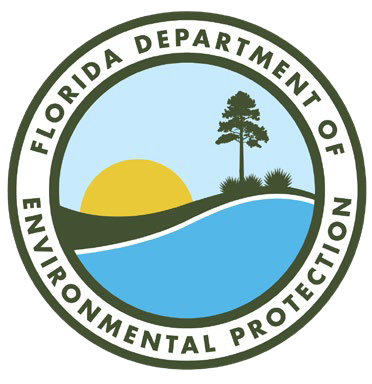 Environmental ProtectionBob Martinez Center 2600 Blair Stone RoadTallahassee, FL 32399-2400Ron DeSantisGovernorJeanette NuñezLt. GovernorShawn HamiltonSecretaryHEARING AGENDAVoluntary Cleanup Tax Credit (VCTC) RulemakingDEPARTMENT OF ENVIRONMENTAL PROTECTIONFlorida DEP Douglas Building 3900 Commonwealth Boulevard  First Floor Conference Room 137Tallahassee, FloridaTuesday, November 9, 20219:00 am to no later than 12:00 pmRemote Attendance – Microsoft TeamsCall In (Audio Only) Phone: 850-629-7330Phone Conference ID: 632 372 404#THIS MEETING IS OPEN TO THE PUBLICCall to order and indicate meeting is being recorded, statement of purpose of hearing and indicate   the date the meeting was published in the Florida Administrative Register (FAR).Purpose of hearing: The Department is holding a public hearing on Chapter 62-788, Florida Administrative Code, concerning adoption of rules for the VCTC program.Date notice of hearing was published in the FAR: October 13, 2021Introduce Department StaffOverview of Proposed VCTC Rules Receive Public comments on VCTC RulesAdjournAdditional Information:Rulemaking documents:https://floridadep.gov/waste/waste-cleanup/content/VCTC%C2%A02021-rulemakingVCTC Contacts:Scott Sweeney, VCTC Program Manager, Scott.L.Sweeney@FloridaDEP.gov      
Jennifer Farrell, Program Administrator, Jennifer.A.Farrell@FloridaDEP.gov